Continuity of CareContinuity of care is concerned with quality of care over time. It is the process by which the patient and his/her physician-led care team are cooperatively involved in ongoing health care management toward the shared goal of high quality, cost-effective medical care.What is an example of continuity of care?Some examples of processes related to continuity of care are transfer of information, patient assessment, and development of a discharge plan. ... Length of time between requests for special services not provided within the organization and patient receipt of services.What is continuity of care and why is it important?Continuity of care has always been at the heart of general practice. Patients who receive continuity have better healthcare outcomes, higher satisfaction rates, and the health care they receive is more cost-effective.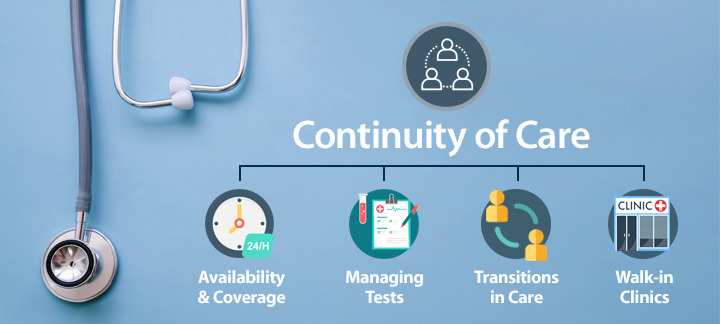 